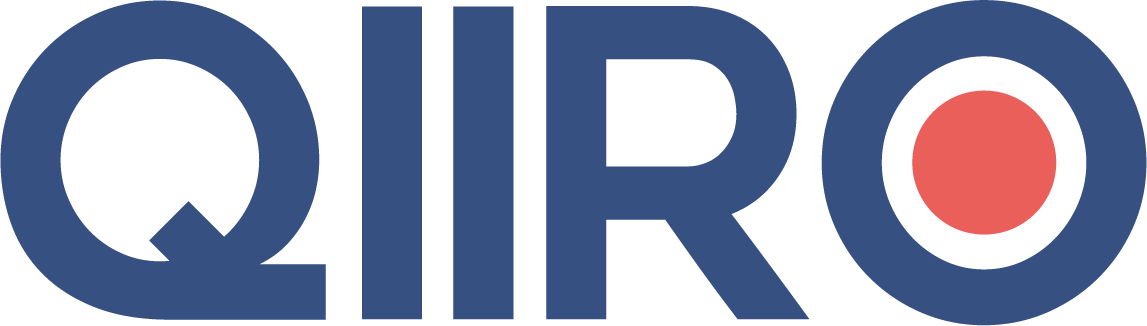 QIIRO vous propose des modèles de documents juridiques éprouvés, à jour des dernières réformes et règlementations en vigueur. Néanmoins, nos modèles restent généraux et nécessitent d’être adaptés.   En cas de doute sur la rédaction ou les conséquences juridiques de l’un de nos modèles de documents, nous vous recommandons l’accompagnement par un professionnel du droit.  Lettre de motivation à envoyer à un cabinet de recrutement : Vendeur en épicerie(Prénom/Nom) (Adresse postale) (Code postal, ville) (Adresse email)(Numéro de téléphone) (Nom du cabinet de recrutement) (Adresse du cabinet) (Code postal et ville) À (Ville), le (Date) Objet : Candidature pour un poste de vendeur en épicerie (Monsieur/Madame),Actuellement à la recherche d’un emploi de vendeur en épicerie, je me permets de vous contacter afin de vous soumettre ma candidature dans le but de la diffuser auprès de vos recruteurs. Mes formations au sein de (Détaillez ici vos différentes formations et les établissements où ils ont été effectués, en lien avec le poste convoité) m’ont appris les fondements du métier de vendeur ainsi que les spécificités des produits de l’épicerie commercialisable. J’ai également acquis une importante formation dans le cadre de mes expériences professionnelles au sein de (Détaillez ici les différents commerces pour lesquels vous avez travaillé) qui m’ont appris à développer des qualités de vendeur reconnues. J’ai en effet pu développer mes qualités relationnelles, mes connaissances dans le domaine de l’épicerie (Ajouter d’autres connaissances qui vous semblent adéquates) ainsi que l’argumentaire me permettant à mettre en adéquation avec les attentes du clients l’offre du service et des produits proposés par mon entreprise. 	

Afin de vous permettre d'étudier ma candidature de manière plus concrète, je reste à votre entière disposition pour tout entretient ou tout complément d’information concernant mon profil. 

Dans l'attente, je vous prie d'agréer, (Monsieur/Madame), l'expression de mes sincères salutations.(Nom et prénom)(Signature manuscrite si la lettre est rédigée à la main) 